Les rencontres chorales des écoles du Pays du Roi Morvan auront lieu cette année encore à Tronjoly au mois de juin.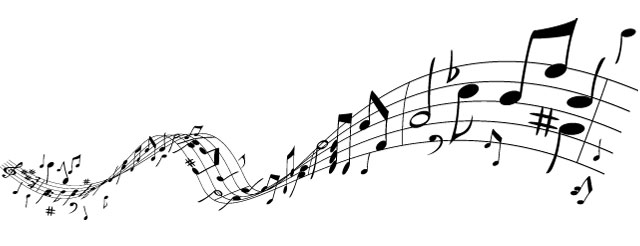 La classe de votre enfant y participera.Pour accompagner les enfants, vous êtes invités à rejoindre le chœur d’adultes formé d’enseignants impliqués dans le projet, de parents d’élèves volontaires, d’ « amis » de l’école…Venez donc donner de la voix de 18h00 à 19h00 à l’école du Brugou au Faouët les :- mardi 12 janvier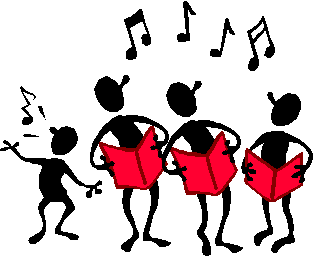 - jeudi 25 février- mardi 15 mars- jeudi 28 avril- mardi 17 mai Vocalises et bonne humeur garanties !!L’équipe des enseignants du projet chorale